PRIČANJE PRIČE PO NIZU SLIKAKako bi to bilo da miš dođe u školu? 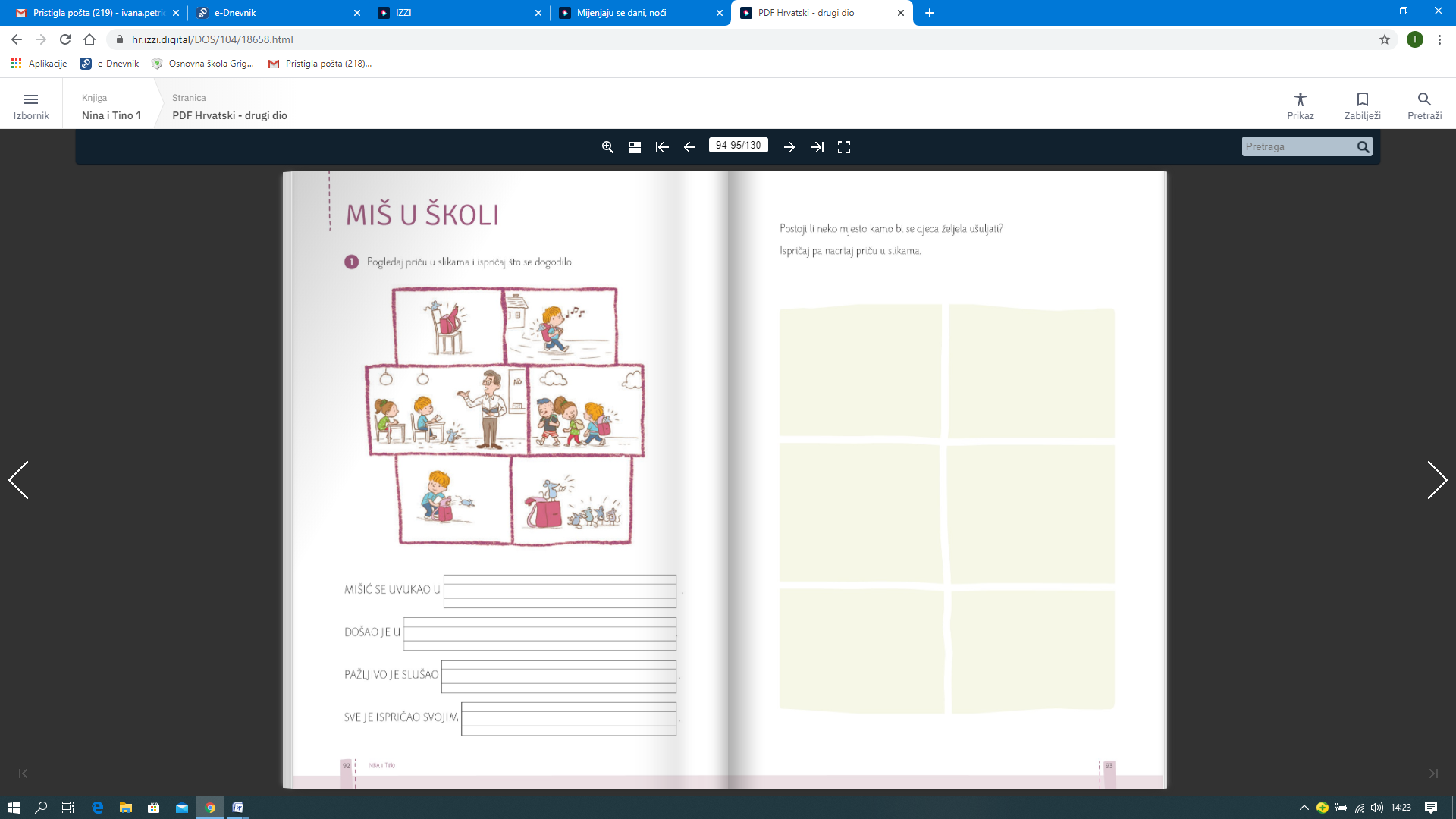 Otvori udžbenik na 92. stranici. Prouči slike i pokušaj dopuniti rečenice. Piši velikim tiskanim slovima. Ne zaboravi staviti točku na kraju rečenice. Za kraj se procjeni: kvadratić označi kvačicom     , neka ti u tome pomognu roditelji.Sretno!Tvoja učiteljica Ivana     UVIJEKPONEKADNIKADPišem slova od crte do crte.Između riječi stavim razmak.Na kraju rečenice napisao sam točku.